UNIVERSIDADE FEDERAL DE MINAS GERAISDEPARTAMENTO DO APARELHO LOCOMOTORDISCIPLINA ATENÇÃO SECUNDÁRIA EM REUMATOLOGIARoteiro de Estudo sobre Mão ReumatoideAs doenças chamadas Colagenoses afetam o tecido conjuntivo, composto por colágeno, e no aparelho musculoesquelético se apresentam como sinovite hipertrófica destrutiva de ligamentos, tendões, cartilagens e ossos. A sinovite na doença reumática é caracterizada por exsudação, derrame articular e aumento de linfócitos CD4. Os linfócitos CD4 liberam leucotrienos que atraem polimorfonucleares e interleucinas que estimulam os linfócitos B a liberarem imunoglobulinas (ex. Fator reumatoide). Há liberação de enzimas como colagenases, elastases, proteases e catepsina D que promovem a degradação de colágeno e proteoglicanos com a liberação de radicais livres.  Descreva abaixo as alterações que podem ser visualizadas e devem ser procuradas durante o exame físico na reumatologia. Descreva o que é pannus e os sintomas associados. Porque ocorre desvio ulnar dos dedos na Artrite Reumatoide?Denomine os achados das figuras abaixoComo ocorre a formação dos nódulos subcutâneos em doenças como AR.Frequentemente, a artrite reumatoide se confunde com outras doenças que podem acometer as mãos. O diagnóstico diferencial frequentemente é clínico/laboratorial. Na imagem abaixo, cite o nome das alterações mostradas na figura. Quais os diagnósticos?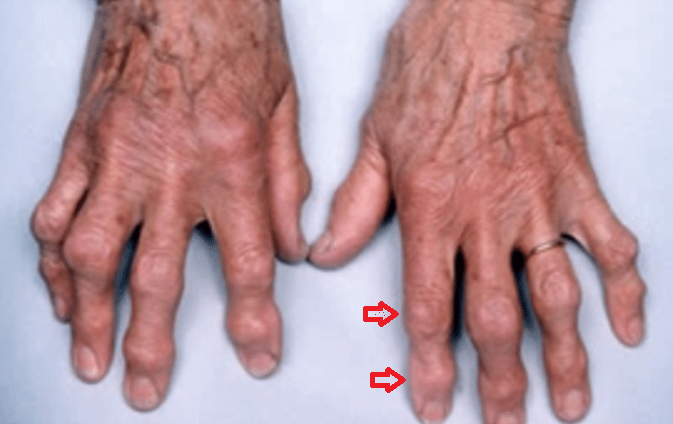 Cite os achados radiográficos que podem ser encontrados em uma radiografia de mão em portadores de AR.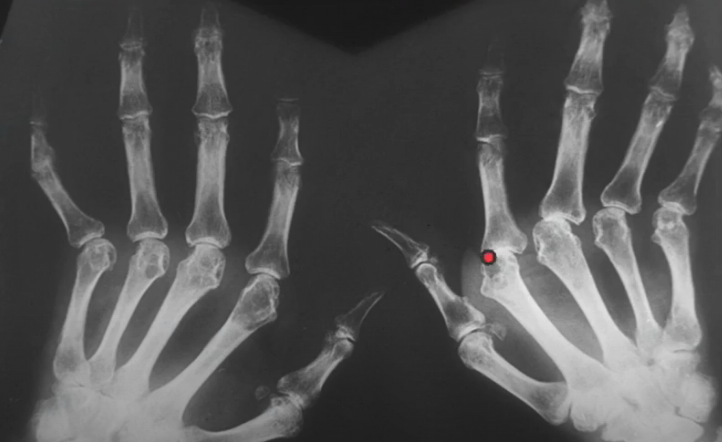 Quais as principais diferenças radiográficas entre a  AR e a osteoartrite?InspeçãoPalpação